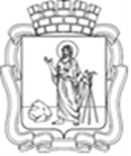 РОССИЙСКАЯ ФЕДЕРАЦИЯКемеровская область - КузбассПрокопьевский городской округПРОКОПЬЕВСКИЙ ГОРОДСКОЙ СОВЕТ НАРОДНЫХ ДЕПУТАТОВ6-го созыва(пятьдесят девятая сессия)Решение № 409от  21. 04. 2022        принято Прокопьевским городскимСоветом народных депутатов21. 04. 2022О награждении наградой муниципального образования «Прокопьевский городской округ Кемеровской области – Кузбасса» медаль Бориса ВолыноваРуководствуясь Уставом муниципального образования «Прокопьевский городской округ Кемеровской области - Кузбасса»,Положением о наградах муниципального образования «Прокопьевский городской округ Кемеровской области – Кузбасса», утвержденным решением Прокопьевского городского Совета народных депутатов 
от 28.05.2021 № 282, рассмотрев представление главы города Прокопьевска 
М. А. Шкарабейникова о награждении,Прокопьевский городской Совет народных депутатовРЕШИЛ:1. Наградить наградой муниципального образования «Прокопьевский городской округ Кемеровской области – Кузбасса» медаль Бориса ВолыноваЧибисова Андрея Александровича –спортсмена автономной некоммерческой организации «Хоккейный клуб «Металлург» г. Магнитогорск.2. Настоящее решение подлежит опубликованию в газете «Шахтерская правда».3. Контроль за исполнением настоящего решения возложить 
на комитеты Прокопьевского городского Совета народных депутатов 
по вопросам: бюджета, налоговой политики и финансов
(А.П. Булгак); социальной политики (П.П. Худяков).Председатель Прокопьевского городского Совета народных депутатов 								З. А.ВальшинаГлавагорода Прокопьевска							        М. А. Шкарабейников«_21» апреля  2022  (дата подписания)